Arbeitsgemeinschaften der Limesschule für SchülerInnen ab Klasse 5Die Übersicht gib Themen, AG-Leitung (LehrerIn), Zeiten und Räume der Arbeitsgemeinschaften an.Die AGs sind kostenfrei und starten in der Regel ab der 3. Schulwoche.Zur Anmeldung siehe PDF: AG-Anmeldeformular. NummerThemaInhaltLehrerInZeitRaum1Musical-Chor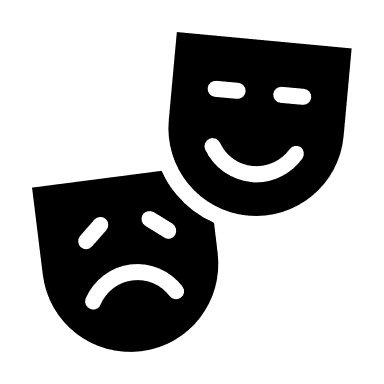 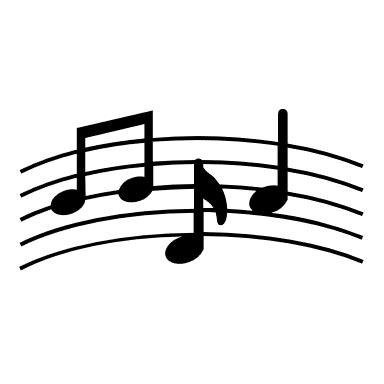 Songs lernenSich dazu bewegenAufführungen nicht ausgeschlossenHerr Knopkemittwochs13:45 bis 15:15 UhrAula /A1107Fußball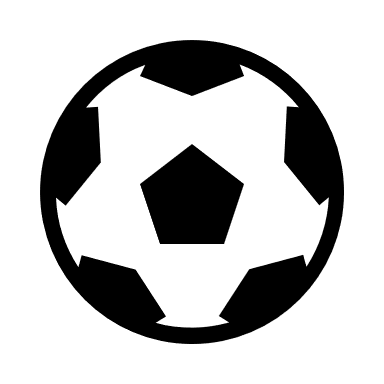 Fußball für Jungen und Mädchen, AnfängerInnen und FortgeschritteneHerrWilhlemymittwochs13:45 bis15:15 UhrSporthalle1.Treffpunkt am vorderenBasketballkorb Schulhof 8Badminton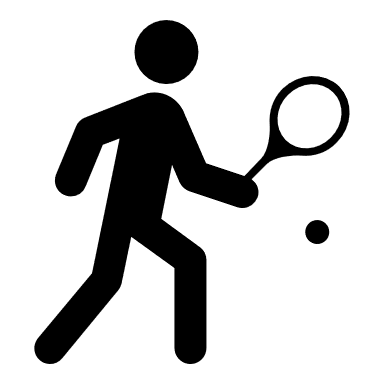 Eine schnelle intelligente Sportart lernenAnfängerInnen und FortgeschritteneHerr Kunert (TV 1844 Idstein)Wochentag stehtnoch nicht fest13:45  bis 15:15 UhrSporthalle1.Treffpunkthinterer Basketballkorb   Schulhof10Schule ohne Rassismus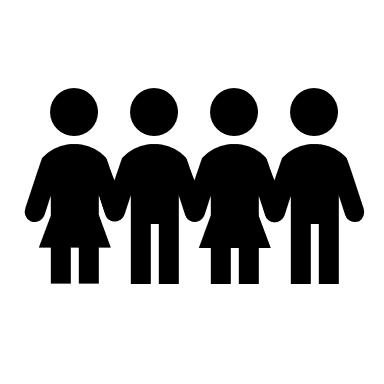 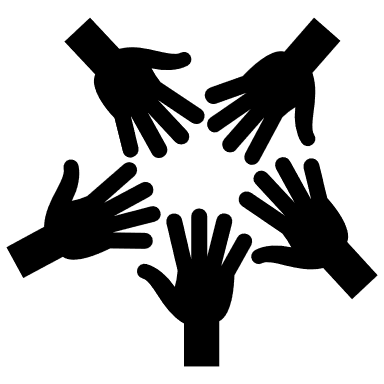 Aktionen planen und durchführen zusammen HerrHengstmittwochs13:45 bis15:15 UhrC 10215Schulgarten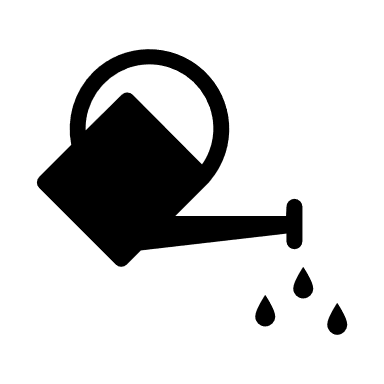 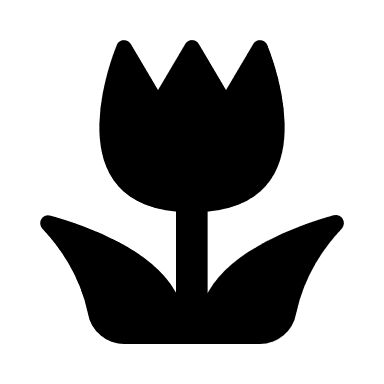 Weitergestaltung und Pflege der Gemüse- und Pflanzenbeete Herr Mannsmittwochs13:45 bis15:15 UhrB 205 / Schulgarten 